جامعة الكويتمكتب نائب مدير الجامعة للشؤون العلميةإدارة البعثات والعلاقات الثقافية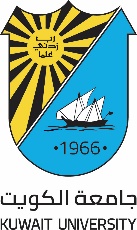 Kuwait UniversityVice President of Academic AffairsDepartment of Scholarships and Cultural Relationsتقرير مهمة علمية (صفحة واحدة فقط)  Academic Mission Report (One Page Only)                                                    تقرير مهمة علمية (صفحة واحدة فقط)  Academic Mission Report (One Page Only)                                                    تقرير مهمة علمية (صفحة واحدة فقط)  Academic Mission Report (One Page Only)                                                    الاسمNameالرقم الجامعيUniversity IDالرقم الجامعيUniversity IDالكليةFacultyالقسمDepartmentالقسمDepartmentمكان المهمةPlace of Missionتاريخ المهمةDate of Missionتاريخ المهمةDate of Missionالهدف من المهمةPurpose of Mission   حضور               عرض بحث أو ملصق                  أخرى          Attendance         or Poster Present a Paper       Others   حضور               عرض بحث أو ملصق                  أخرى          Attendance         or Poster Present a Paper       Others   حضور               عرض بحث أو ملصق                  أخرى          Attendance         or Poster Present a Paper       Others   حضور               عرض بحث أو ملصق                  أخرى          Attendance         or Poster Present a Paper       Others   حضور               عرض بحث أو ملصق                  أخرى          Attendance         or Poster Present a Paper       Others   حضور               عرض بحث أو ملصق                  أخرى          Attendance         or Poster Present a Paper       Othersملخص للأعمال التي تم القيام بها أثناء المهمة العلمية                       Summary of the Work Done During the Academic Mission                                                    ملخص للأعمال التي تم القيام بها أثناء المهمة العلمية                       Summary of the Work Done During the Academic Mission                                                    ملخص للأعمال التي تم القيام بها أثناء المهمة العلمية                       Summary of the Work Done During the Academic Mission                                                    ملخص للأعمال التي تم القيام بها أثناء المهمة العلمية                       Summary of the Work Done During the Academic Mission                                                    ملخص للأعمال التي تم القيام بها أثناء المهمة العلمية                       Summary of the Work Done During the Academic Mission                                                    ملخص للأعمال التي تم القيام بها أثناء المهمة العلمية                       Summary of the Work Done During the Academic Mission                                                    ملخص للأعمال التي تم القيام بها أثناء المهمة العلمية                       Summary of the Work Done During the Academic Mission                                                    أقتراحات و توصيات        Suggestions and Recommendations                                                                                                 أقتراحات و توصيات        Suggestions and Recommendations                                                                                                 أقتراحات و توصيات        Suggestions and Recommendations                                                                                                 أقتراحات و توصيات        Suggestions and Recommendations                                                                                                 أقتراحات و توصيات        Suggestions and Recommendations                                                                                                 أقتراحات و توصيات        Suggestions and Recommendations                                                                                                 أقتراحات و توصيات        Suggestions and Recommendations                                                                                                 توقيع عضو هيئة التدريسSignature of the Academic Staffتوقيع عضو هيئة التدريسSignature of the Academic StaffالتاريخDateالتاريخDateتوقيع رئيس القسمSignature of the Department Chairتوقيع رئيس القسمSignature of the Department ChairالتاريخDateالتاريخDateتوقيع عميد الكليةSignature of the Faculty Deanتوقيع عميد الكليةSignature of the Faculty DeanالتاريخDateالتاريخDate